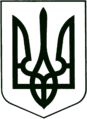 УКРАЇНА
МОГИЛІВ-ПОДІЛЬСЬКА МІСЬКА РАДА
ВІННИЦЬКОЇ ОБЛАСТІ Р І Ш Е Н Н Я №218Про делегування повноваженьпо вирішенню земельних спорів виконавчому комітету Могилів-Подільської міської ради Вінницької області       Керуючись п. 34 ч.1 ст.26, п.п.5 п.б ч.1 ст.33, ч.1 ст.59 Закону України «Про місцеве самоврядування в Україні»; п.й ст.12, ст.ст. 158, 159 Земельного кодексу України, -                                         міська рада ВИРІШИЛА: Делегувати виконавчому комітету Могилів-Подільської міської ради Вінницької області повноваження щодо вирішення земельних спорів у порядку, встановленому законом.Контроль за виконанням даного рішення покласти на першого       заступника міського голови Безмещука П.О. та на постійну комісію      міської ради з питань земельних відносин, природокористування,      планування території, будівництва, архітектури, охорони пам’яток,      історичного середовища та благоустрою (Глущак Т.В.).           Міський голова		                   	             Геннадій ГЛУХМАНЮКВід 12.05.2021р.7 сесії8 скликання